Российская ФедерацияИркутская область  АДМИНИСТРАЦИЯ ШЕЛЕХОВСКОГО МУНИЦИПАЛЬНОГО РАЙОНАП О С Т А Н О В Л Е Н И ЕОТ 27 сентября 2021 года № 506-паО ВНЕСЕНИИ ИЗМЕНЕНИЙ ВПОСТАНОВЛЕНИЕ АДМИНИСТРАЦИИШЕЛЕХОВСКОГО МУНИЦИПАЛЬНОГОРАЙОНА ОТ 20.10.2014 № 1067-ПАВ соответствии со ст. ст. 7, 15, 37 Федерального закона от 06.10.2003       № 131-ФЗ «Об общих принципах организации местного самоуправления в Российской Федерации», ч. 5.8 ст. 19 Федерального закона от 13.03.2006           № 38-ФЗ «О рекламе», принимая во внимание предварительное согласование Службы архитектуры Иркутской области от 23.09.2021 № 02-82-1142/21,  руководствуясь ст. ст. 30, 31, 34, 35 Устава Шелеховского района, Администрация Шелеховского муниципального районаП О С Т А Н О В Л Я Е Т:1. Внести в постановление Администрации Шелеховского муниципального района от 20.10.2014 № 1067-па «Об утверждении Схемы размещения рекламных конструкций на территории Шелеховского района», следующие изменения:1)  в разделе 1 «Шелеховское муниципальное образование» Приложения № 1:а) в графе «Количество информационных полей» строки 23 цифру «1» заменить цифрой «2»; б) дополнить строками 26, 27 следующего содержания:« 2)  проектируемую территорию для размещения рекламных конструкций 2, 3 раздела 1 «Шелеховское муниципальное образование» Приложения № 2 изложить в редакции согласно приложению к настоящему постановлению. 2. Настоящее постановление подлежит официальному опубликованию в газете «Шелеховский вестник» и размещению на официальном сайте Администрации Шелеховского муниципального района в информационно-телекоммуникационной сети «Интернет».Мэр Шелеховского муниципального района                                                                      М.Н. Модин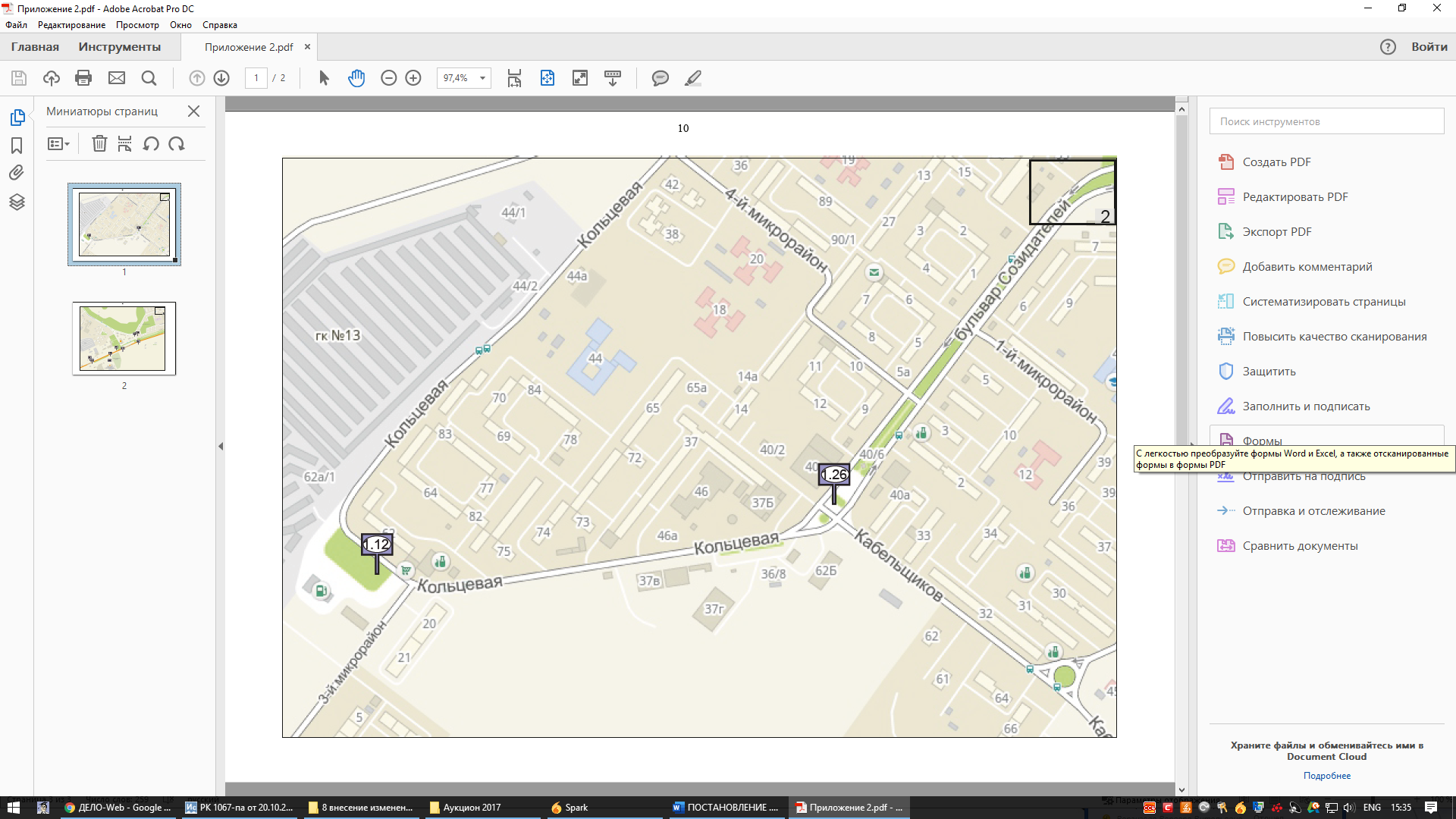 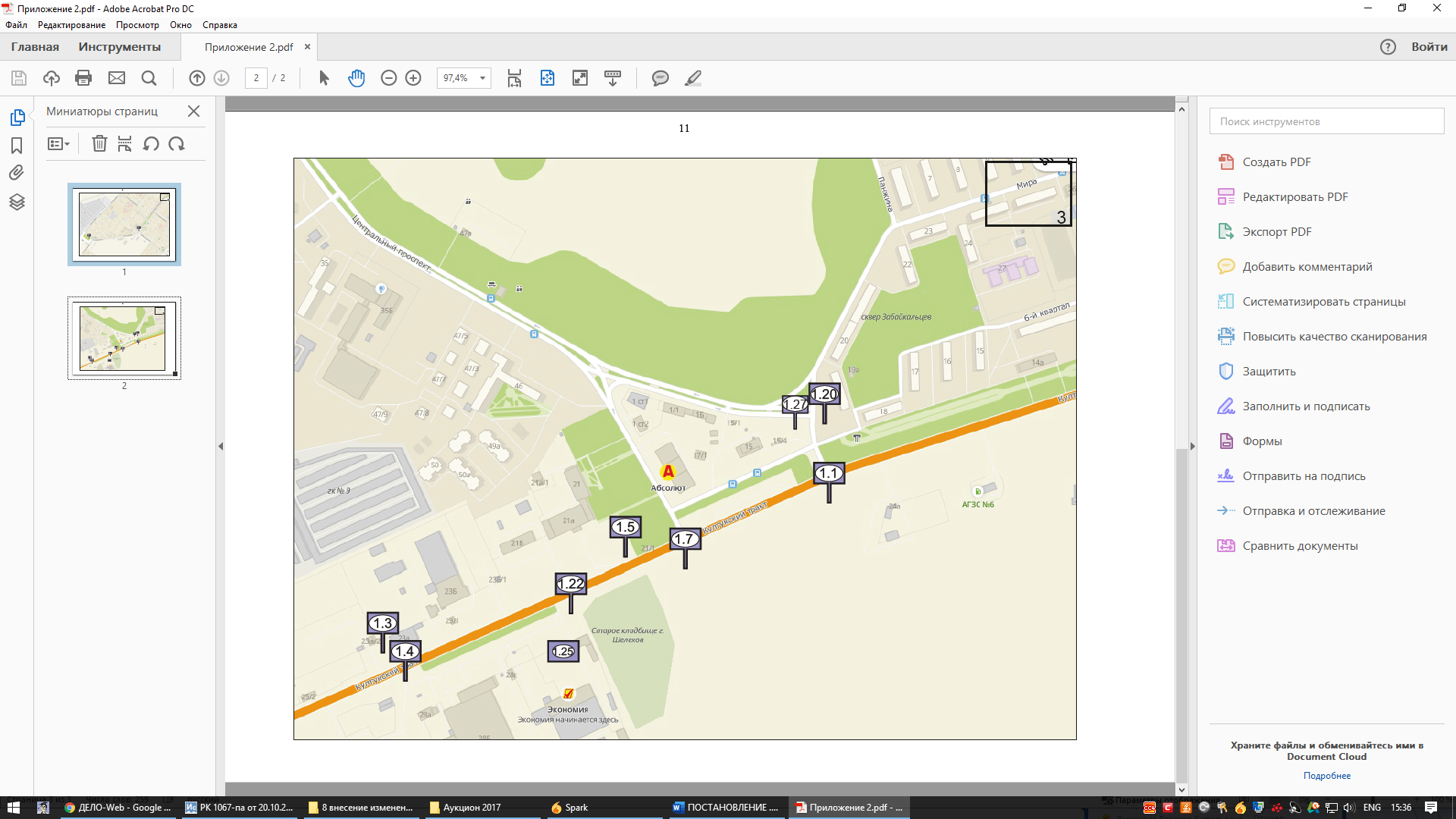 26. Иркутская область, г. Шелехов,  перекресток ул. Кольцевая, ул. Кабельщиков, бульвар Созидателей1.26БОтдельно стоящая 3 м x 6 м, на опоре высотой 4,5 м 3541Муниципальная собственность27.Иркутская область, г. Шелехов, на пересечении ул. Панжина и пр. Центральный 1.27БОтдельно стоящая 3 м x 6 м, на опоре высотой 4,5 м 3541Муниципальная собственность»;Приложение   к постановлению   Администрации Шелеховского муниципального района от «27» сентября 2021 года № 506-па